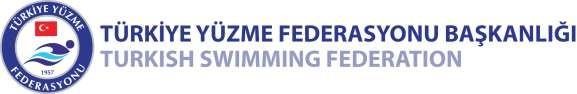 11-12 yaş bölge müsabakasına katılma hakkı kazanan sporcuların il, kulüp ve ad soyadları listelerde belirtirmiştir. Katılım kriterlerini yerine getirip isimleri listede olmayan sporcular kulüp yetkileri tarafından aşağıdaki mail adresine sporcu adı soyadı, katıldığı yarışma adı, stil, mesafe yüzmüş olduğu dereceleri bildirerek mail atmasınız gerekmektedirMail Adresi:11_12yas@tyf.gov.tr                                               GEBZE  BÖLGE MÜSABAKASI KATILIMCI LİSTESİİLKULÜP ADIADI -SOYADIEDİRNEDerin Mavi Spor KulubüBerat BozanEDİRNEDerin Mavi Spor KulubüFatih Cem KabayelEDİRNEDerin Mavi Spor KulubüNehir AydemirEDİRNEEdirne Dsi Spor KulübüDoruk GüreEDİRNEEdirne Dsi Spor KulübüUğur CiritEDİRNEEdirne Dsi Spor KulübüÇağan TitrerEDİRNEEdirne Dsi Spor KulübüDeniz KoyuncuEDİRNEEdirne Dsi Spor KulübüBegüm SolmazEDİRNEEdirne Dsi Spor KulübüBarkin ÇapaEDİRNEEdirne Dsi Spor KulübüBerk AksuEDİRNEEdirne Dsi Spor KulübüIzay BaybüreEDİRNEEdirne Dsi Spor KulübüRecep Atakan KöksalanEDİRNEKırklareli Spor KulübüAsrın BAĞDANEDİRNEEdirne Yüzme Eğitim Merkezi S.KEnis TunçEDİRNENireas OrestiadasSOTİRİS ATHANASİADİSEDİRNEEdirne Genclik Spor KulubuEylül KirazliİSTANBULArel Spor KulübüÇağan ÖzgürİSTANBULAvrupa Yüzme Ihtisas S.K.Alp Eren BakkurtİSTANBULAvrupa Yüzme Ihtisas S.K.Kaan Berke TokatlıİSTANBULAydınoğlu Yüzme KulubüAnıl Mert YıldızİSTANBULAydınoğlu Yüzme KulubüElif Naz BingülİSTANBULAydınoğlu Yüzme KulubüSelin KurtİSTANBULBahçelievler Belediye SkArda KılıçİSTANBULBahçelievler Belediye SkBerat Tuğra TaşkıranİSTANBULBahçelievler Belediye SkEmre AktaşİSTANBULBahçelievler Belediye SkFatih Emir ÖzdemirİSTANBULBahçelievler Belediye SkIrem Ikra GüntekinİSTANBULBahçelievler Belediye SkMuhammed SümbülİSTANBULBahçelievler Belediye SkNaz Naciye ÜzümcüİSTANBULBayrampaşa Akademi Demir S.KCemal Celal CeyhanİSTANBULBayrampaşa Akademi Demir S.KDefne AslankaraİSTANBULBayrampaşa Akademi Demir S.KDeniz ÖlteşİSTANBULBayrampaşa Akademi Demir S.KEmre BaşaranİSTANBULBayrampaşa Akademi Demir S.KKuzey ToprakİSTANBULBayrampaşa Akademi Demir S.KOnur ŞekerİSTANBULBeylikdüzü Yüzme KulübüAda MavitunaİSTANBULBeylikdüzü Yüzme KulübüAren YakutİSTANBULBeylikdüzü Yüzme KulübüAzra Duru ÖztürkİSTANBULBeylikdüzü Yüzme KulübüBaşar ErdalİSTANBULBeylikdüzü Yüzme KulübüCem Tuna DumanİSTANBULBeylikdüzü Yüzme KulübüEge ErdoğanİSTANBULBeylikdüzü Yüzme KulübüErtuğrul KahramanİSTANBULBeylikdüzü Yüzme KulübüMert Ata TürkçüİSTANBULBeylikdüzü Yüzme KulübüTaylan KılıçİSTANBULBeylikdüzü Yüzme KulübüZeynep KaplangıİSTANBULBogaziçi Yuzme Ve CimnastikBerk YavuzaslanİSTANBULBogaziçi Yuzme Ve CimnastikEmir YucelkanİSTANBULDev Ataşehir SkArda ŞahinoğluİSTANBULDev Ataşehir SkArda ŞanlıtürkİSTANBULDev Ataşehir SkBarış ÖzkanİSTANBULDev Ataşehir SkBeren ÇalışırİSTANBULDev Ataşehir SkBerk KarabacakİSTANBULDev Ataşehir SkBilge KoçİSTANBULDev Ataşehir SkBurak Yiğit YıldızİSTANBULDev Ataşehir SkIlkem Ismail KılıçİSTANBULDev Ataşehir SkNamık BaşoğluİSTANBULDev Ataşehir SkNisa Nur KılıçİSTANBULDev Ataşehir SkTanem ÖzbayİSTANBULEnkaspor KulübüAlp OngunİSTANBULEnkaspor KulübüAlper CeyhanİSTANBULEnkaspor KulübüArda SusupİSTANBULEnkaspor KulübüArman OnurİSTANBULEnkaspor KulübüAtaberk ErenİSTANBULEnkaspor KulübüAzra DilekİSTANBULEnkaspor KulübüBaran UlusİSTANBULEnkaspor KulübüBartu BayrakİSTANBULEnkaspor KulübüBelis ŞakarİSTANBULEnkaspor KulübüBerk BodurİSTANBULEnkaspor KulübüBerk ErgunİSTANBULEnkaspor KulübüBerk KaptanoğluİSTANBULEnkaspor KulübüBerkalp PolatİSTANBULEnkaspor KulübüCan ÇatmazİSTANBULEnkaspor KulübüCan YavuzİSTANBULEnkaspor KulübüCanan ÇatalİSTANBULEnkaspor KulübüCeylin YılmazİSTANBULEnkaspor KulübüDefne TanığİSTANBULEnkaspor KulübüDerin BerkİSTANBULEnkaspor KulübüDerin Nehir GökşenİSTANBULEnkaspor KulübüDerin YıldızİSTANBULEnkaspor KulübüDoruk ÜnalİSTANBULEnkaspor KulübüEfe BelliİSTANBULEnkaspor KulübüEfe ÇavuşİSTANBULEnkaspor KulübüEfe KaradenizİSTANBULEnkaspor KulübüEla KarakuşİSTANBULEnkaspor KulübüEmin AdıgüzelİSTANBULEnkaspor KulübüEmre ÖzkazançİSTANBULEnkaspor KulübüEnes ÜstünİSTANBULEnkaspor KulübüEylül ÇepİSTANBULEnkaspor KulübüEylül Doğa YıldızİSTANBULEnkaspor KulübüGüçlü Tuna TuzcuİSTANBULEnkaspor KulübüIclal ÖcalİSTANBULEnkaspor Kulübüılgaz CuraİSTANBULEnkaspor KulübüIpek Burcu AydınerİSTANBULEnkaspor KulübüJohn Emir MerciyanİSTANBULEnkaspor KulübüL.Efe BayramİSTANBULEnkaspor KulübüLetisya AydınİSTANBULEnkaspor KulübüM.Enes AcarİSTANBULEnkaspor KulübüMehmet Sinan SağındaİSTANBULEnkaspor KulübüMehmet Uluhan ÖzyavaşİSTANBULEnkaspor KulübüMelis ÖzerİSTANBULEnkaspor KulübüNaz KöksalİSTANBULEnkaspor KulübüNehir GencerİSTANBULEnkaspor KulübüNil AlişanİSTANBULEnkaspor KulübüOnur Ege ÖksüzİSTANBULEnkaspor KulübüSelim CaferzadeİSTANBULEnkaspor KulübüSelim ErülİSTANBULEnkaspor KulübüSelim OğuzİSTANBULEnkaspor KulübüSevde Nur ErsinİSTANBULEnkaspor KulübüStella Argenta ÖzdenİSTANBULEnkaspor KulübüSu AydınakİSTANBULEnkaspor KulübüTuana TurhanİSTANBULEnkaspor KulübüUygar Deniz SoydanİSTANBULEnkaspor KulübüYamaç ÖgütİSTANBULEnkaspor KulübüYusuf DilİSTANBULEnkaspor KulübüZehra ırmak ErenİSTANBULEnkaspor KulübüZeynep Naz AlpİSTANBULFenerbahce Spor KulubuBartu AydınİSTANBULFenerbahce Spor KulubuAlize CiloğluİSTANBULFenerbahce Spor KulubuErhan ErdoğduİSTANBULFenerbahce Spor KulubuHasan Utku KumaşİSTANBULFenerbahce Spor KulubuKaan ÖzçelikİSTANBULFenerbahce Spor KulubuYusuf GülerİSTANBULFenerbahce Spor KulubuSarp KaramelekİSTANBULFenerbahce Spor KulubuBaran ErkanİSTANBULFenerbahce Spor KulubuCan KüçükkaracaİSTANBULFenerbahce Spor KulubuCan PehlivanoğluİSTANBULFenerbahce Spor KulubuDeniz GüvençİSTANBULFenerbahçeTuvalal KüçükİSTANBULFerdiBulut ÇalışkanİSTANBULFerdiTalia AtalayİSTANBULFerdiWıllıam RobınsonİSTANBULFmv ışık Üniversitesi Ve ışık Okulları Spor KulübüAhmet Selim BıyıkİSTANBULFmv ışık Üniversitesi Ve ışık Okulları Spor KulübüAlp HacıoğluİSTANBULFmv ışık Üniversitesi Ve ışık Okulları Spor KulübüAyşe Mercan ÜstünelİSTANBULFmv ışık Üniversitesi Ve ışık Okulları Spor KulübüBatu ışıkİSTANBULFmv ışık Üniversitesi Ve ışık Okulları Spor KulübüBeren DutarİSTANBULFmv ışık Üniversitesi Ve ışık Okulları Spor KulübüBuse ErdoğanİSTANBULFmv ışık Üniversitesi Ve ışık Okulları Spor KulübüCan KonyaİSTANBULFmv ışık Üniversitesi Ve ışık Okulları Spor KulübüDefne GülerİSTANBULFmv ışık Üniversitesi Ve ışık Okulları Spor KulübüDila ÇolakİSTANBULFmv ışık Üniversitesi Ve ışık Okulları Spor KulübüEce SözerİSTANBULFmv ışık Üniversitesi Ve ışık Okulları Spor KulübüEmre ÖzyağcılarİSTANBULFmv ışık Üniversitesi Ve ışık Okulları Spor KulübüEzra AydınİSTANBULFmv ışık Üniversitesi Ve ışık Okulları Spor KulübüGökalp GülbahçeİSTANBULFmv ışık Üniversitesi Ve ışık Okulları Spor KulübüGüney GürgünİSTANBULFmv ışık Üniversitesi Ve ışık Okulları Spor KulübüHan KudayİSTANBULFmv ışık Üniversitesi Ve ışık Okulları Spor Kulübüılgaz YılmazerİSTANBULFmv ışık Üniversitesi Ve ışık Okulları Spor KulübüKerem KırımlıİSTANBULFmv ışık Üniversitesi Ve ışık Okulları Spor KulübüMaya KosovaİSTANBULFmv ışık Üniversitesi Ve ışık Okulları Spor KulübüMert BoruİSTANBULFmv ışık Üniversitesi Ve ışık Okulları Spor KulübüMina GüvenİSTANBULFmv ışık Üniversitesi Ve ışık Okulları Spor KulübüMurat Mehmet MelekİSTANBULFmv ışık Üniversitesi Ve ışık Okulları Spor KulübüNartcan SarıİSTANBULFmv ışık Üniversitesi Ve ışık Okulları Spor KulübüNaz VatanseverİSTANBULFmv ışık Üniversitesi Ve ışık Okulları Spor KulübüNil GüvenİSTANBULFmv ışık Üniversitesi Ve ışık Okulları Spor KulübüNilsu CandanİSTANBULFmv ışık Üniversitesi Ve ışık Okulları Spor KulübüÖmer DulunduİSTANBULFmv ışık Üniversitesi Ve ışık Okulları Spor KulübüSarp Metin ÖnderİSTANBULFmv ışık Üniversitesi Ve ışık Okulları Spor KulübüSelin GerzenİSTANBULFmv ışık Üniversitesi Ve ışık Okulları Spor KulübüSelin SerttepeİSTANBULFmv ışık Üniversitesi Ve ışık Okulları Spor KulübüSu Melek AktepeİSTANBULFmv ışık Üniversitesi Ve ışık Okulları Spor KulübüYiğit AtakanİSTANBULFmv ışık Üniversitesi Ve ışık Okulları Spor KulübüZehra Naz AslanİSTANBULFmv ışık Üniversitesi Ve ışık Okulları Spor KulübüZeynep CanİSTANBULFmv ışık Üniversitesi Ve ışık Okulları Spor KulübüZeynep Naz GülİSTANBULFmv ışık Üniversitesi Ve ışık Okulları Spor KulübüZeynep OlcaytoİSTANBULGALATASARAY SKceren gürpınarİSTANBULGalatasaray Spor KulübüAksel TepeİSTANBULGalatasaray Spor KulübüAli Efe AykanİSTANBULGalatasaray Spor KulübüAli Rıza KandemirİSTANBULGalatasaray Spor KulübüAras NoşeriİSTANBULGalatasaray Spor KulübüArda AhmetoğluİSTANBULGalatasaray Spor KulübüArda BaturİSTANBULGalatasaray Spor KulübüCan BaranokİSTANBULGalatasaray Spor KulübüCan YeniayİSTANBULGalatasaray Spor KulübüCem Anıl ErdemİSTANBULGalatasaray Spor KulübüÇağla Su ErolİSTANBULGalatasaray Spor KulübüDefne Zeynep ErsanİSTANBULGalatasaray Spor KulübüDemir ırmakİSTANBULGalatasaray Spor KulübüDemir ÖztürkoğluİSTANBULGalatasaray Spor KulübüDora DördüncüİSTANBULGalatasaray Spor KulübüDoruk KurganİSTANBULGalatasaray Spor KulübüEcrin KüçükİSTANBULGalatasaray Spor KulübüEcrinnaz ÇaytaşİSTANBULGalatasaray Spor KulübüEfe AkıncıİSTANBULGalatasaray Spor KulübüEfe ÇalıkİSTANBULGalatasaray Spor KulübüElif Selin IçgiliİSTANBULGalatasaray Spor KulübüEmir Salih BorİSTANBULGalatasaray Spor KulübüEmre TazegülİSTANBULGalatasaray Spor KulübüEyüp  Eray YatçıİSTANBULGalatasaray Spor KulübüIris KumsarİSTANBULGalatasaray Spor KulübüKaan KaşdarmaİSTANBULGalatasaray Spor KulübüKaya TürkayİSTANBULGalatasaray Spor KulübüKemal Demir DemirkurtİSTANBULGalatasaray Spor KulübüMert Hakan SatırİSTANBULGalatasaray Spor KulübüMina Deniz AydınusİSTANBULGalatasaray Spor KulübüNazlı YağcıİSTANBULGalatasaray Spor KulübüNimra KızılkayaİSTANBULGalatasaray Spor KulübüNisan TöküİSTANBULGalatasaray Spor KulübüOğulcan AydınİSTANBULGalatasaray Spor KulübüOzan BüyükadaİSTANBULGalatasaray Spor KulübüÖmer Faruk TaşdemirİSTANBULGalatasaray Spor KulübüPoyraz KömürİSTANBULGalatasaray Spor KulübüRemzi Utkan AykanİSTANBULGalatasaray Spor KulübüSahra Nil AkbulutİSTANBULGalatasaray Spor KulübüSarp AkalınİSTANBULGalatasaray Spor KulübüSarp BostanİSTANBULGalatasaray Spor KulübüSarp ÜnlüİSTANBULGalatasaray Spor KulübüYağmur ŞentürkİSTANBULGalatasaray Spor KulübüZehra AkİSTANBULGalatasaray Spor KulübüZeynep Erin ŞipkaİSTANBULGalatasaray Spor KulübüZeynep Mina BulatİSTANBULGalatasaray Spor KulübüZeynep Pelin DamgacıİSTANBULGenç Yunuslar S.KAlp YılmazİSTANBULHeybeliada Su Sporları KulübüYiğit SavaşçıİSTANBULHeybeliada Su Sporları KulübüZeynep TekİSTANBULIstanbul BbskAli ÇakıcıİSTANBULIstanbul BbskAli Sarp IspirliİSTANBULIstanbul BbskAlp DaşdemirİSTANBULIstanbul BbskAlp Tuna BaykalİSTANBULIstanbul BbskArda Efe AydınİSTANBULIstanbul BbskAyşe Bilge OktorİSTANBULIstanbul BbskBatu Ege AydınİSTANBULIstanbul BbskBengisu PapakçıİSTANBULIstanbul BbskCemre Ceren DemirağİSTANBULIstanbul BbskDefne AltunelİSTANBULIstanbul BbskEda DoğanİSTANBULIstanbul BbskEla EroğluİSTANBULIstanbul BbskElif PapakçıİSTANBULIstanbul BbskElif Zümra DinleyiciİSTANBULIstanbul BbskEray TuralİSTANBULIstanbul BbskEren YapıcıoğluİSTANBULIstanbul BbskFatih Kerem ŞengülİSTANBULIstanbul BbskFatime HüseynovaİSTANBULIstanbul BbskHamza DemirbağİSTANBULIstanbul BbskIdil ÖzenİSTANBULIstanbul BbskIlkan AvcılarİSTANBULIstanbul BbskIpek BayraktarİSTANBULIstanbul BbskIrem KabukçuİSTANBULIstanbul BbskKıvanç KaracaİSTANBULIstanbul BbskLal ÖzataİSTANBULIstanbul BbskMeriç UygunİSTANBULIstanbul BbskMerve AydınİSTANBULIstanbul BbskMuharrem Bulut BakırİSTANBULIstanbul BbskNehir AydınİSTANBULIstanbul BbskÖnder Ata DemirtaşİSTANBULIstanbul BbskSahra KirazİSTANBULIstanbul BbskSalih Erdem GünbatıİSTANBULIstanbul BbskTarık Utku TatlısuİSTANBULIstanbul BbskTuana Lal PalaİSTANBULIstanbul BbskTuana TuncerİSTANBULIstanbul BbskUğurkan ErezİSTANBULIstanbul BbskYağız ÇaldaştanİSTANBULIstanbul BbskYağız DemirİSTANBULIstanbul BbskYusuf Selim ŞengülİSTANBULIstanbul BbskZeynep Irem BaycıkİSTANBULIstanbul BbskZeynep Naz KarakurtİSTANBULIstanbul Çevre Koleji Yüzme S.K.Sinemis SevinçliİSTANBULIstanbul Su Sporları KulübüArda KaracabayİSTANBULIstanbul Su Sporları KulübüKerem ÇalıkİSTANBULIstanbul Su Sporları KulübüNazlı Ezgi ÖzerayİSTANBULIstanbul Su Sporları KulübüNisan ErsoyİSTANBULIstanbul Su Sporları KulübüSelim Kayra ÖzyaşarİSTANBULIstanbul Teknik ÜniversitesiArda Kenan ÜnverİSTANBULIstanbul Teknik ÜniversitesiBekircan GelenİSTANBULIstanbul Teknik ÜniversitesiCeren KardeşİSTANBULIstanbul Teknik ÜniversitesiDeniz KafkaslıİSTANBULIstanbul Teknik ÜniversitesiDefne ÖzkaplanİSTANBULIstanbul Teknik ÜniversitesiDerin KarabulutİSTANBULIstanbul Teknik ÜniversitesiDoğa ÖzkenarİSTANBULIstanbul Teknik ÜniversitesiEdiz Han DeliismailİSTANBULIstanbul Teknik ÜniversitesiEliz DeliismailİSTANBULIstanbul Teknik Üniversitesiılgaz Efe KepçeİSTANBULIstanbul Teknik ÜniversitesiLidya Başak AykınİSTANBULIstanbul Teknik ÜniversitesiMina YükselİSTANBULIstanbul Teknik ÜniversitesiMitatcan ŞahinİSTANBULIstanbul Teknik ÜniversitesiNehir GüvenİSTANBULIstanbul Teknik ÜniversitesiOsman Talha AliçİSTANBULIstanbul Teknik ÜniversitesiTan DabbaghİSTANBULIstanbul Teknik ÜniversitesiVerda Duru YıldırımİSTANBULIstanbul Teknik ÜniversitesiYasemin AksöylerİSTANBULİSTANBUL BEYLİKDÜZÜ S.KNİSA TOKSUNİSTANBULİSTANBUL ve YILDIZLARI SPOR KULÜBÜMelek ÇötenİSTANBULKapalıÇarşı Beşiktaş Yüzme AkademisiŞevval BİLMİŞİSTANBULKınalıada Su Sporları KulübüCan ŞenenİSTANBULKınalıada Su Sporları KulübüÇağan ÇeliksuİSTANBULKınalıada Su Sporları KulübüEkin ÖzdenİSTANBULKınalıada Su Sporları KulübüEla Umut ErçebiİSTANBULKınalıada Su Sporları KulübüOzan AktaşİSTANBULKınalıada Su Sporları KulübüSarp SabazİSTANBULKınalıada Su Sporları KulübüYıldız AslanİSTANBULKınalıada Su Sporları KulübüYılmaz Efe AltındağİSTANBULMarmara Yüzme KulübüAhmet Kaan AtaseverİSTANBULMarmara Yüzme KulübüArda AkyüzİSTANBULMarmara Yüzme KulübüCemresu DursunİSTANBULMarmara Yüzme KulübüEdiz HamzaİSTANBULMarmara Yüzme KulübüEfe IşlerİSTANBULMarmara Yüzme KulübüEymen Bilal CeyhanİSTANBULMarmara Yüzme KulübüHüseyin Arda YeloğluİSTANBULMarmara Yüzme KulübüSelin TurnalarİSTANBULMimar Sinan Spor KulübüBarkın AnarİSTANBULMimar Sinan Spor KulübüEzgi GüçlüİSTANBULMimar Sinan Spor KulübüTolga KartoğluİSTANBULOkyanus Koleji S.K.Bera Kayra SarıkayaİSTANBULOkyanus Koleji S.K.Halil Arda ÜretürkİSTANBULOkyanus Koleji S.K.Imer Su LektemurİSTANBULOkyanus Koleji S.K.Ömer Yusuf AkçuraİSTANBULOkyanus Koleji S.K.Yağmur ŞahinİSTANBULSancaktepe Belediye Spor KlübüBeratcan ÇetınİSTANBULSancaktepe Belediye Spor KlübüEmrekayra AktunçİSTANBULYeşilyurt SkBora GültekİSTANBULYeşilyurt SkDemir ılgın KayaİSTANBULYeşilyurt SkSeymen ÖgeİSTANBULYeşilyurt SkTamay ÖzkanİSTANBULYeşilyurt SkEkin YalçınİSTANBULYeşilyurt SkEla GültekKOCAELİAkademi Yuzme KulubuAtakan CirakKOCAELİAkademi Yuzme KulubuDeniz Kayra KirKOCAELİAkademi Yuzme KulubuDeniz TigliKOCAELİAkademi Yuzme KulubuEmirhan CelikKOCAELİAkademi Yuzme KulubuGorkem CekKOCAELİAkademi Yuzme KulubuIrmak AlpayKOCAELİAkademi Yuzme KulubuMert KucukKOCAELİAkademi Yuzme KulubuNazli YenigelenKOCAELİAkademi Yuzme KulubuYakup Bera YamanKOCAELİGebze BalkansporArda IşikKOCAELİGebze BalkansporEcem ÖzlemKOCAELİGebze BalkansporMelek ÖztürkKOCAELİGebze Gençlik Hizmetleri S.KArda Berk IşikKOCAELİGebze Gençlik Hizmetleri S.KEsra SencerKOCAELİGebze Gençlik Hizmetleri S.KIrem YildirimKOCAELİGebze Gençlik Hizmetleri S.KMürya KarayelKOCAELİGebze Gençlik Hizmetleri S.KNazli GüçlüKOCAELİGebze Gençlik Hizmetleri S.KNehir AktayKOCAELİGebze Gençlik Hizmetleri S.KOnur ŞahinKOCAELİGebze Gençlik Hizmetleri S.KZeynep Esma ErdoğanKOCAELİGebze Su SporlariEce ÇelikbilekKOCAELİGolcuk Belediye Spor KulubuAysenur NergizKOCAELİGolcuk Belediye Spor KulubuBerkay GozgorenKOCAELİGolcuk Belediye Spor KulubuEren GolbasiKOCAELİGolcuk Belediye Spor KulubuIpek SezerKOCAELİGolcuk Belediye Spor KulubuKerem TokgozKOCAELİK.B.B Kagitspor KulübüBurak KaragözKOCAELİKocaeli Denizyildizlari SkAda KaragülleKOCAELİKocaeli Denizyildizlari SkAnil GaripKOCAELİKocaeli Denizyildizlari SkBerk ArşKOCAELİKocaeli Denizyildizlari SkDoruk ŞeremetKOCAELİKocaeli Denizyildizlari SkEce KarademirKOCAELİKocaeli Denizyildizlari SkEcrin TürkyilmazKOCAELİKocaeli Denizyildizlari SkEge KaragülleKOCAELİKocaeli Denizyildizlari SkEvinsu DemirKOCAELİKocaeli Denizyildizlari SkIrem AksoyKOCAELİKocaeli Denizyildizlari SkSelen ÖzcanKOCAELİKocaeli Denizyildizlari SkSelin ÖzcanKOCAELİKocaeli Olimpik Çinarli YüzmeEren AdiyamanKOCAELİKocaeli Olimpik Çinarli YüzmeMert Metin ÖzsöylerKOCAELİKocaeli Olimpik Çinarli YüzmeSerhat Riza SariaslanKOCAELİKocaeli Yildizlar Yuzme KulubuAktan SihogluKOCAELİKocaeli Yildizlar Yuzme KulubuAtakan IzgiçKOCAELİKocaeli Yildizlar Yuzme KulubuAyberk AydinKOCAELİKocaeli Yildizlar Yuzme KulubuBerrenur TatarKOCAELİKocaeli Yildizlar Yuzme KulubuBugra Eren YegenKOCAELİKocaeli Yildizlar Yuzme KulubuCeren KoyunKOCAELİKocaeli Yildizlar Yuzme KulubuEcren KoşarKOCAELİKocaeli Yildizlar Yuzme KulubuEda OymakKOCAELİKocaeli Yildizlar Yuzme KulubuFurkan KaratenKOCAELİKocaeli Yildizlar Yuzme KulubuIlker YeşildagKOCAELİKocaeli Yildizlar Yuzme KulubuKerem ErogluKOCAELİKocaeli Yildizlar Yuzme KulubuKuzey TunçelliKOCAELİKocaeli Yildizlar Yuzme KulubuMelis Ipek DilberKOCAELİKocaeli Yildizlar Yuzme KulubuNaz ÇelikKOCAELİKocaeli Yildizlar Yuzme KulubuNergis GucluKOCAELİKocaeli Yildizlar Yuzme KulubuNida SatirogluKOCAELİKocaeli Yildizlar Yuzme KulubuOgeday UrganKOCAELİKocaeli Yildizlar Yuzme KulubuOytun UrganKOCAELİKocaeli Yildizlar Yuzme KulubuSerranaz ElverirKOCAELİKocaeli Yildizlar Yuzme KulubuSila VanliKOCAELİKocaeli Yildizlar Yuzme KulubuYahya KeskinKOCAELİKocaeli Yildizlar Yuzme KulubuYavuz ErelKOCAELİKocaeli Yildizlar Yuzme KulubuYigit BayrakKOCAELİKocaeli Yüzme KulübüAhmet Ege ÖnderKOCAELİKocaeli Yüzme KulübüAli Emre KurucuoğluKOCAELİKocaeli Yüzme KulübüAtakan Ege OkuşluğKOCAELİKocaeli Yüzme KulübüÇağan IsKOCAELİKocaeli Yüzme KulübüEcem AkarsuKOCAELİKocaeli Yüzme KulübüEfe Kaan YildizKOCAELİKocaeli Yüzme KulübüEsma ErgünKOCAELİKocaeli Yüzme KulübüIpeksu ŞenKOCAELİKocaeli Yüzme KulübüMert Naim SertKOCAELİKocaeli Yüzme KulübüMetehan ÇolakKOCAELİKocaeli Yüzme KulübüOğuzhan GündoğduKOCAELİKocaeli Yüzme KulübüSelis BayramKOCAELİKocaeli Yüzme KulübüSude BayarKOCAELİKocaeli Yüzme KulübüTalha AksoyKOCAELİKocaeli Yüzme KulübüTuğçe KaraarslanKOCAELİKorfez Gencler Birligi Spor KulubuSila EsolSAKARYAAltınkulaç Yüzme Spor KulübüAk TubaSAKARYAAltınkulaç Yüzme Spor KulübüAydın Ülkü SenaSAKARYAAltınkulaç Yüzme Spor KulübüHızel YağızSAKARYAAltınkulaç Yüzme Spor KulübüKorkusuz EsedSAKARYAAltınkulaç Yüzme Spor KulübüKöksal IremSAKARYAAltınkulaç Yüzme Spor KulübüKurtuluş TalhaSAKARYAAltınkulaç Yüzme Spor KulübüÖzcan SudeSAKARYAAltınkulaç Yüzme Spor KulübüÖzenç Ömer FarukSAKARYAAltınkulaç Yüzme Spor KulübüÖztürk Muhammed YiğitSAKARYAAltınkulaç Yüzme Spor KulübüTunalı BuğraSAKARYAAltınkulaç Yüzme Spor KulübüUslu MetehanSAKARYACesur Yüzme KulübüSivrikaya Aysima NurSAKARYAGençaylar Yüzme KulübüGüven Ayşe DenizSAKARYAKobaş Yüzme KulübüBolat Yağız EfeSAKARYAKobaş Yüzme KulübüGöze AydınhanSAKARYAKobaş Yüzme KulübüUçar YusufSAKARYARotaKılıç Zeynep RavzaSAKARYASakarya Atlantis Su Sporları KulübüBıçak Zeyneb EceSAKARYASakarya Atlantis Su Sporları KulübüÇalışkan CeylinSAKARYASakarya Atlantis Su Sporları KulübüÇamdağ DenizSAKARYASakarya Atlantis Su Sporları KulübüDurmuş IremnurSAKARYASakarya Atlantis Su Sporları KulübüDursun Esma SudeSAKARYASakarya Atlantis Su Sporları KulübüEkin Mehmet AykutSAKARYASakarya Atlantis Su Sporları KulübüGüler SırmaSAKARYASakarya Atlantis Su Sporları KulübüKulak UygarSAKARYASakarya Atlantis Su Sporları KulübüMalkoç Yağmur AyşeSAKARYASakarya Atlantis Su Sporları KulübüMat Merve MelissaSAKARYASakarya Atlantis Su Sporları KulübüÖztürk Beril CerenSAKARYASakarya Atlantis Su Sporları KulübüTopçuoğlu MeldaSAKARYASakarya Atlantis Su Sporları KulübüYetiş Arda UfukSAKARYA Sakarya Su Sporları KulübüFatma Sinem AtaySAKARYA Sakarya Su Sporları KulübüAlper KesimSAKARYA Sakarya Su Sporları KulübüSelin ÖztekinSAKARYA Sakarya Su Sporları KulübüMustafa Melihşah YanSAKARYA Sakarya Su Sporları KulübüKerem ÖzkanSAKARYA Sakarya Su Sporları KulübüEnes Efe ÖzkanSAKARYA Sakarya Su Sporları KulübüSüleyman Yiğit KarapınarSAKARYASakarya FerdiAltun MithatcanSAKARYASakarya FerdiÇetin Elif EcrenSAKARYASakarya FerdiÖzkaptan ÖzlemSAKARYASakarya Su Sporları KulübüAygördüler ElifSAKARYASakarya Su Sporları KulübüÜçkardeşler TalhaSAKARYASakarya YıldızlarAydan DemirözSAKARYASakarya YıldızlarEsmanur Hande YetişikSAKARYASakarya YıldızlarZeynep Naz AslanTEKİRDAĞTayykZeynep IlhanTEKİRDAĞTayykÇağatay Deniz SözenTEKİRDAĞTayykZeynep Balım KaplanTEKİRDAĞTeyikAykut ArslanTEKİRDAĞTeyikCansu CankiTEKİRDAĞTeyikNilsu DemiranTEKİRDAĞTeyikNehir DönmezTEKİRDAĞTeyikAda Beril IşcanTEKİRDAĞTeyikPınar DönmezTEKİRDAĞTgskNaz YükselTEKİRDAĞTgskKerem Birant AykaşTEKİRDAĞTgskKaan KarbuzTEKİRDAĞTgskMelis YılmazTEKİRDAĞÇorlu Belediyesi Spor KulübüEsma ırmak KurtTEKİRDAĞÇorlu Belediyesi Spor KulübüEsma TurganTEKİRDAĞÇorlu Belediyesi Spor KulübüAli Eren YanaşıkTEKİRDAĞÇorlu Belediyesi Spor KulübüÖmer Mete ÇiftçiTEKİRDAĞÇorlu Belediyesi Spor KulübüSarp ÖzgürTEKİRDAĞÇorlu Belediyesi Spor KulübüKaan Erdem ŞenTEKİRDAĞÇorlu Belediyesi Spor KulübüNisa Nilay UzunTEKİRDAĞTekirdağ Yüzme Kulübüırmak KanburTEKİRDAĞTekirdağ Ayyildiz Yüzme Sk.Zeynep Balım KaplanTEKİRDAĞTekirdağ Ayyildiz Yüzme Sk.Çağtay Deniz SözenYALOVAYalova Altin Kulaçlar Yüzme S.K.Defne YildizYALOVAYalova Altin Kulaçlar Yüzme S.K.Duru TekgözYALOVAYalova Altin Kulaçlar Yüzme S.K.Eflin ŞenerYALOVAYalova Altin Kulaçlar Yüzme S.K.Eren MedetoğluYALOVAYalova Altin Kulaçlar Yüzme S.K.Ilgin ErdoğanYALOVAYalova Altin Kulaçlar Yüzme S.K.Koray AydinYALOVAYalova Altin Kulaçlar Yüzme S.K.Oğuz Kaan BilginYALOVAYalova Altin Kulaçlar Yüzme S.K.Dilnur UygurYALOVAYalova Gençlik Hizmetleri S.KÇinar Şenyurt